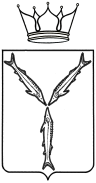 МИНИСТЕРСТВО ТРАНСПОРТА И ДОРОЖНОГО ХОЗЯЙСТВАСАРАТОВСКОЙ ОБЛАСТИ                                           П Р И К А З                        ПРОЕКТот ___________№ ____________г. СаратовО внесении изменений в приказ министерства транспорта и дорожного хозяйства Саратовской области
от 21 июля 2014 года № 01-02-08/16В соответствии с Положением, утвержденным постановлением Правительства Саратовской области от 22 апреля 2014 года № 246-П «Вопросы министерства транспорта и дорожного хозяйства Саратовской области», ПРИКАЗЫВАЮ:1. Внести в приказ министерства транспорта и дорожного хозяйства Саратовской области от 21 июля 2014 года № 01-02-08/16 «Об утверждении административного регламента исполнения министерством транспорта и дорожного хозяйства Саратовской области государственной функции по осуществлению регионального государственного надзора за обеспечением сохранности автомобильных дорог регионального и межмуниципального значения» следующие изменения:в приложении:в подпункте 1 абзаца 2 пункта 1.4. после слова «плановых» добавить слова «и внеплановых»;в разделе 3:пункт 3.1. дополнить абзацем следующего содержания:«организация и проведение мероприятий по контролю без взаимодействия с юридическими лицами, индивидуальными предпринимателями»;дополнить подразделом «Организация и проведение мероприятий по контролю без взаимодействия с юридическими лицами, индивидуальными предпринимателями»;дополнить пунктом 3.70 следующего содержания:«Министерством могут осуществляться мероприятия, при которых не требуется взаимодействие с юридическими лицами и индивидуальными предпринимателями в виде наблюдения за соблюдением обязательных требований при размещении объектов дорожного сервиса, рекламных конструкций в полосе отвода и придорожной полосе автомобильных дорог регионального или межмуниципального значения Саратовской области.Мероприятия по контролю без взаимодействия с юридическими лицами, индивидуальными предпринимателями проводятся уполномоченными должностными лицами министерства в пределах своей компетенции на основании заданий на проведение таких мероприятий, утверждаемых министром, первым заместителем министра, заместителем министра транспорта и дорожного хозяйства Саратовской области.В случае выявления при проведении мероприятий по контролю за соблюдением обязательных требований при размещении объектов дорожного сервиса, рекламных конструкций в полосе отвода автомобильных дорог регионального или межмуниципального значения Саратовской области нарушений обязательных требований должностные лица Министерства принимают в пределах своей компетенции меры по пресечению таких нарушений, а также направляют в письменной форме министру, первому заместителю министра, заместителю министра транспорта и дорожного хозяйства Саратовской области информацию о выявленных нарушениях для принятия решения о назначении внеплановой проверки юридического лица.В случае получения в процессе проведения мероприятий по контролю без взаимодействия с юридическими лицами, индивидуальными предпринимателями сведений о готовящихся нарушениях или признаках таких нарушений обязательных требований министерство направляет юридическому лицу, индивидуальному предпринимателю предостережение о недопустимости нарушения обязательных требований.»2. Отделу регионального государственного дорожного надзора управления развития автомобильных дорог разместить приказ на официальном сайте министерства транспорта и дорожного хозяйства Саратовской области.3. Юридическому отделу направить копию настоящего приказа в Управление министерства юстиции Российской Федерации по Саратовской области в семидневный срок после дня первого официального опубликования, в прокуратуру Саратовской области в течение трех рабочих дней со дня подписания.4. Министерству информации и печати Саратовской области опубликовать настоящий приказ.  5. Контроль за исполнением настоящего приказа оставляю за собой. Министр                                                                                           Н.Н. ЧуриковМинистерство транспорта и дорожного хозяйства областиЛист согласованияСОГЛАСОВАНО:Щербаков И.В. (8452) 246-158Дата  и времяДата  и времяНаименование должностиПодписьФ.И.О.получе-ниясогласо-ванияНаименование должностиПодписьФ.И.О.Первый заместитель министраА.В.ЗайцевНачальник организационно-правового управленияГ.В.ЗакатноваРеферент юридического отделаЛ.А.ФенинаЗаместитель начальника управления - начальник отдела регионального государственного дорожного надзораА.А.ЗадиракаРеферент отдела организационной и кадровой работыМ.В.Образкова